No.SMOI/BLR/EXPO/6A/2015-16 /Bangalore 		                                      		Date: 05-11-15ToDear Sir,        Sub: Silk Mark International Silk Expo 2015 Bangalore inviting rate bid for Supply of print                        items- regarding. 					*****************     Bangalore Chapter, Silk Mark Organisation of India,(SMOI) is planned to organize National level Exhibition cum Sale of Silk Mark International Silk Expo 2015 Bangalore from 15th to 20th December 2015for 6 days in the garden city, Bangalore at Safina Plaza, Infantry Road, Bangalore- 560 001 The Expo is organized  for the promotion of Indian Silks and Silk products to popularize Silk Mark Label, a purity Symbol of silk through the Authorised Users of Silk Mark..	      In this context, this office invites a rate quotation from the leading offset printers to print and supply the following items as per the specifications and   details given below: You are requested to follow the instructions strictly as given in the terms and conditions enclosed here with and send your lowest competitive rate quotation foe print and supply of above said items and to reach this office on or before 19-11-15  at 3 p.m.  The quotations so received well within the stipulated time shall be opened at 4.00 PM on the same day in the presence of the quotationer or their representative at the above said Office For any / all information regarding art work and printing quality to contact ‘The Deputy Director (Insp.) /Sr Executive, Silk Mark Organisation of India, Central Silk Board, ‘Resham Bhavan, #14, Vatal Nagaraj Road, Okalipuram, Bangalore – 560 021 (Phone:23421144 / 23120274). www.silkmarkindia.com            Yours faithfully                              (P.M.Pandi)                                                         				                                                      Deputy Director (Insp.) /										              Senior ExecutiveSILK MARK ORGANISATION OF INDIA. BANGALORE CHAPTERTERMS AND CONDITIONSRATES AND APPLICABLE TAXES: The parties should clearly quote the rates and applicable rate of taxes in their quotation separately. Any other statutory levies such as excise duty, entry tax etc., are to be quoted separately and clearly by the parties, for evaluation purposes and to conclude rate contract.2.  	ESCALATION CHARGES:No escalation charges will be entertained during the currency of the contract, once the quotation is accepted  and contract is awarded.VALIDITY: The rates quoted should be valid for a period of 30 days from the date of opening the quotation.E.M.D The quotation should be accompanied with 2 % EMD of the total amount quoted drawn in favour of “Silk Mark Organisation of India” by a demand draft/pay order payable at Bangalore. The quotation received without EMD will be summarily rejected. The EMD amount for each item is indicated in the rate enquiry letter enclosed.LAST DATE FOR SUBMISSION OF QUOTATION: The last date for submission of the sealed competitive quotation addressed to The Deputy Director(I) / Sr Executive, Silk Mark Organisation of India, Bangalore Chapter, Central Silk Board, “Resham Bhavan’ #14, Vatal Nagaraj Road, Okalipuram, Bangalore-560 021 is 19-11-15 up to 3.00 P.M. The envelope containing the competitive quotation should be sealed and submitted duly super scribing on the envelope as “QUOTATION FOR THE SUPPLY OF SILK MARK VANYA SILK EXPO 2015 Bangalore – Printing  Material” at the above addressOPENING THE QUOTATIONS The quotations so received well within the stipulated time shall Be opened at 4.00 PM on the same day in the presence of the quotationer or their representative at the Office of The Silk Mark Sr Executive, Silk Mark Organisation of India, Bangalore Chapter, Central Silk Board, “Resham Bhavan’ #14, Vatal nagaraj Road, Okalipuram, Bangalore-560 021.      7.         LATE QUOATATIONS:            	The quotations received after the due date and time prescribed shall be summarily rejected.’       8.       LIST OF GOVT AND OTHER INSTITUTIONS TO WHOM WERE SUPPLIED: Quotationers have to give the list of Government and other institutions to whom they have already supplied the PUBLICITY MATERIALS as listed, along with the complete profile of the organization and manufacturers name, their trade mark and brand of any should be invariably mentioned in the tender and illustrative leaflets giving technical particulars etc., are to be attached to the tender to facilitate consideration of the offer.LIQUIDATED DAMAGES: Failure to supply the quantity within the stipulated period, when ordered, the Silk  Mark Organisation of India shall deduct from the quoted price, as liquidated damages, a sum equivalent to 0.5% of the quoted price for the delayed supplied for each week until actual delivery, upto a maximum deduction of 10% of the quoted/contract price. Once the maximum of 10% is reached the SMOI is at liberty to cancel the order.REFUND OF E.M.D: The EMD amount of the unsuccessful bidders shall be returned, by a cheque, within 30 days from the date of opening of the quotation.  The EMD of the successful quotationer shall be discharge only after satisfactory supply of the materials ordered.FORFEITURE OF THE E.M.D: Failure to supply the ordered material within the stipulated period shall result in forfeiture of the E.M.D.INCREASE OR DECREASE THE QUANTITY: The Sr Executive/Deputy Director(I), Silk Mark Organisation of India, Central Silk Board, Bangalore Chapter, reserves the right to increase or decrease the quantity of the material.RIGHT TO ACCEPT OR REJECT:The Silk Mark Sr Executive, Silk Mark Organsiation of India,Central Silk Board, Bangalore Chapter reserves the right to accept or reject any [or] all the quotations either in part or in full without assigning any reason’s/thereof.PAYMENT: The bill of cost for supply of the ‘Silk Mark International Expo 2014  Publicity Articles’ shall be made only after satisfactory supply of the materials ordered. No advance payment shall be made for the supply of these items.ADDITIONAL INORMATION, IF ANY: For any/all information, the successful quotationer may contact  The Silk Mark Sr Executive, Silk Mark Organisation of India, Central Silk Board, ‘Resham Bhavan, #14, Vatal Nagaraj Road, Okalipuram, Bangalore – 560 021 (Phone: 23421144 / 23120274).web:silkmarkindia.com/tenders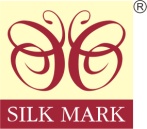     Your Assurance of Pure SilkBANGALORE CHAPTERSILK MARK ORGANISATION OF INDIA[Sponsored by Central Silk Board, Ministry of Textiles, Govt., of India]# 14, Vatal Nagraj Road, Oklipuram, Bangalore-21.Regd., No. 1054/2003-04                                            Ph: 080-2342 1144Sl.NoParticularsSpecificationQualitycolourQuantity in Nos1Exhibitors Badges10  x  6 cms300 gsm Art Board with 150 microns Transparent Pouches with strapmulti colour100 Nos2Expo PostersA -2Imported Art Board 170gsm with single demymulti colour50 Nos3Invitation Card envelopes18.5 x 13 cms19x14  cm 300 gsm Art Board 170 gsm Art papermulti colour500 Nos4Hand bills22  x 15 Cms90 gsm Art papermulti colour8000 Nos5Bill Books1/8 size80 gsm white paper1+1 Seshayee colour paperEach book 50NosWhitePink +yellow100 Books